BULLETIN D’ADHESION SALONTELETHON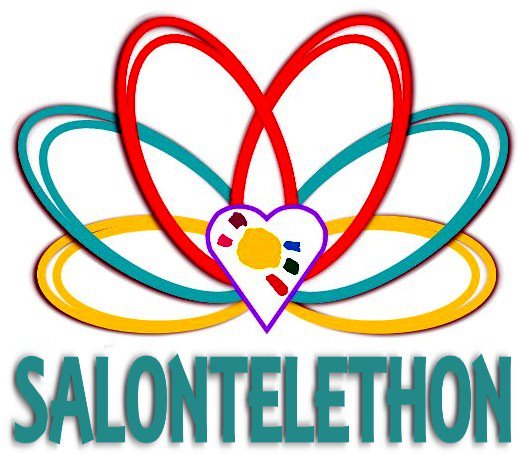 NOM : …………………………………………………………………………………………………….PRENOM : ………………………………………………………………………………………………ADRESSE : ………………………………………………………………………………………........CODE POSTAL :………………………………….VILLE : ……………………………………………..TELEPHONE : ……………………………………EMAIL :…………………………………………………………………………………………………JE SOUHAITE ADHERER A L’ASSOCIATION POUR UN AN / 10€JE SOUHAITE ETRE INFORMER DES ACTIONS  PAR MAIL :              OUI            NON Chèque à l’ordre de SalonTéléthon , à envoyer au siège de l’AssociationSalonTéléthon201 rue conte Devolx13300 Salon de ProvenceDATE DE L’ADHESION : ………………………Signature :